1Please fill-up Annex 12Value Chain Player Type: 1 Raw Material Supplier, 2 Service Provider, 3 Producer, 4 Processor, 5 Trader/Distributor, 5.1 Wholesaler, 5.2 RetailerChecklist of Requirements Submitted (to be submitted to PCAF)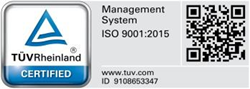 ANNEX 3 A U T H O R I Z A T I O NPhilippine Council for Agriculture and FisheriesDA Compound, Elliptical Road, Diliman,Quezon CityPlease be informed that Mr./Ms. ______________________________________ is authorized to 				               (name of representative/designation)provide relevant information and represent __________________________________________                                                                                                    (name of organization/business)    to the 2020 meetings/consultation/activities to be spearheaded/conducted by the PCAF and other concerned DA agencies and bureaus for the development of the agriculture and fisheries sector.Issued this _______ day of ______________________, 20_____ in _______________________._____________________________________________Name, signature and position of Person Authorized toIssue the AuthorizationConformed by:								Date:_____________________________________________		____________________Signature of RepresentativeANNEX 1 List of Member Organizations of Cooperatives, Associations & Partnership Name of Mother Organization: __________________________________ Official Start of Membership to Mother Organization: _________________3 1 Rice, 2 Corn, 3 Fishery (specify), 4 High Value (specify), 5 Livestock & Poultry (specify), 6 Mechanization (specify) 	ANNEX 2LIST OF OFFICERS AND MEMBERSAs of _____________________________        Name of Organization: _____________________________________________        Region/Province/Municipality: ______________________________________Submitted by:
President or Secretary of the Federation/Organization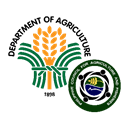 PHILIPPINE COUNCIL FOR AGRICULTURE AND FISHERIESQuality FormADVISORY SPECIAL BODIES (ASBs) MEMBERSHIP INFORMATIONPCAF-WI06-QF01Version 2PCAF-WI06-QF01Version 2PHILIPPINE COUNCIL FOR AGRICULTURE AND FISHERIESQuality FormADVISORY SPECIAL BODIES (ASBs) MEMBERSHIP INFORMATIONPHILIPPINE COUNCIL FOR AGRICULTURE AND FISHERIESQuality FormADVISORY SPECIAL BODIES (ASBs) MEMBERSHIP INFORMATIONReference NumberReference NumberPHILIPPINE COUNCIL FOR AGRICULTURE AND FISHERIESQuality FormADVISORY SPECIAL BODIES (ASBs) MEMBERSHIP INFORMATIONDate:3/24/2020 3:59 PMREGION/PROVINCE/CITY/MUNICIPALITY: REGION/PROVINCE/CITY/MUNICIPALITY: REGION/PROVINCE/CITY/MUNICIPALITY: 1.Name of Organization:     2.Address of Organization:3.Email/Fb of Organization:Contact No.:Years in Existence:Years in Existence:4.Name of Representative:Designation:Email of Representative:Contact No.:Years in Service:Years in Service:Type of OrganizationRegistration No.Registration No.Registration No.Registration No.Date of RegistrationNo. of Members/Partner1Value Chain Involvement2Type of OrganizationSECDOLECDAOthers, SpecifyDate of RegistrationNo. of Members/Partner1Value Chain Involvement2Cooperative1Association1PartnershipSingle ProprietorOthers, specifyOfficial proof of business operationsCertified True Copy of RegistrationList of Member Organizations (signed by Secretary/President)Authorization Letter for the RepresentativeRemarksDate SubmittedName of OrganizationOfficial RepresentativePositionTotal No. of MembersValue Chain Involvement2Business Commodity3NamePositionSexContact NumberBusiness CommodityValue Chain InvolvementArea of Coverage (ha)Volume of Production (kg)12345